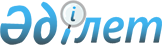 Об установлении публичного сервитутаПостановление акимата города Кентау Туркестанской области от 22 февраля 2024 года № 73
      В соответствии с статьи 18, 69 Земельного кодекса Республики Казахстан, статьи 37 Закона Республики Казахстан "О местном государственном управлении и самоуправлении в Республике Казахстан" и утвержденных землеустроительных проектов по формированию земельных участков акимат города Кентау ПОСТАНОВЛЯЕТ:
      1. Государственному учреждению "Кентауский городской отдел строительства, архитектуры и градостроительства" акимата города Кентау в рамках Национального пилотного проекта "Жайлы Мектеп" установить публичный сервитут на нижеуказанные земельные участки "Для строительства систем инженерной инфраструктуры", подводимый к объекту школы на 1200 мест по адресу город Кентау, микрорайон Каратау, улица Ш.Уалиханова № 133.
      1) "Для канализационных систем" земельный участок площадью 0,002 га (20 квадратных метров);
      2) "Для систем питьевого водоснабжения" земельный участок площадью 0,066 га (660 квадратных метров);
      3) "Для систем газоснабжения" земельный участок площадью 0,075 га (750 квадратных метров);
      4) "Для строительства линий связи" земельный участок площадью 0,1470 га (1470 квадратных метров).
      2. Государственному учреждению "Кентауский городской отдел земельных отношении" акимата города Кентау в порядке, установленном законодательством Республики Казахстан, обеспечить:
      1)в течение пяти рабочих дней со дня подписания настоящего решения направление его копии в электронном виде на казахском и русском языках в филиал Республиканского государственного предприятия на праве хозяйственного ведения "Институт законодательства и правовой информации Республики Казахстан" Министерства Юстиции Республики Казахстан по Туркестанской области, для официального опубликования и внесения в Эталонный контрольный банк нормативных правовых актов Республики Казахстан;
      2)размещение настоящего постановления на интернет-ресурсе акимата города Кентау после его официального опубликования.
      3. Контроль за исполнением настоящего постановления возложить на заместителя акима города Кентау Тулепову Г.
					© 2012. РГП на ПХВ «Институт законодательства и правовой информации Республики Казахстан» Министерства юстиции Республики Казахстан
				
      Аким города

Тасов Ж.
